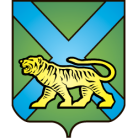 ТЕРРИТОРИАЛЬНАЯ ИЗБИРАТЕЛЬНАЯ КОМИССИЯ
ГОРОДА УССУРИЙСКАРЕШЕНИЕг. Уссурийск
Об определении количествапереносных ящиков для голосованиядля организации голосования вне помещения на повторных выборах Губернатора Приморского краяназначенных на 16 декабря 2018 года	В соответствии с частью 6 статьи 77 Избирательного кодекса Приморского края, руководствуясь постановлением Центральной избирательной комиссии Российской Федерации от 29 января 2014 года             № 214/1405-6 «О нормативах технологического оборудования участковых комиссий при проведении выборов, референдумов в Российской Федерации» территориальная избирательная комиссия города Уссурийска РЕШИЛА:Определить   количество переносных ящиков для голосования для организации голосования вне помещения на повторных выборах Губернатора Приморского края, назначенных на 16 декабря 2018 года с учетом числа зарегистрированных избирателей:с числом избирателей до 501 избирателя – один переносной ящик для голосования;с числом избирателей от 501 до 1001 избирателя – два переносных ящика для голосования;с числом избирателей более 1000 избирателя –три переносных ящика для голосования.Настоящее решение довести до сведения участковых избирательных комиссий избирательных участков №№ 2801-2867, 2880-2889, 3801-3831.Разместить настоящее решение на официальном сайте администрации Уссурийского городского округа в разделе «Территориальная избирательная комиссия города Уссурийска» в информационно-телекоммуникационной сети «Интернет».Председатель комиссии					             О.М. МихайловаСекретарь комиссии						                   Н.М. Божко12 декабря 2018 года                      № 147/990